2. sz. melléklet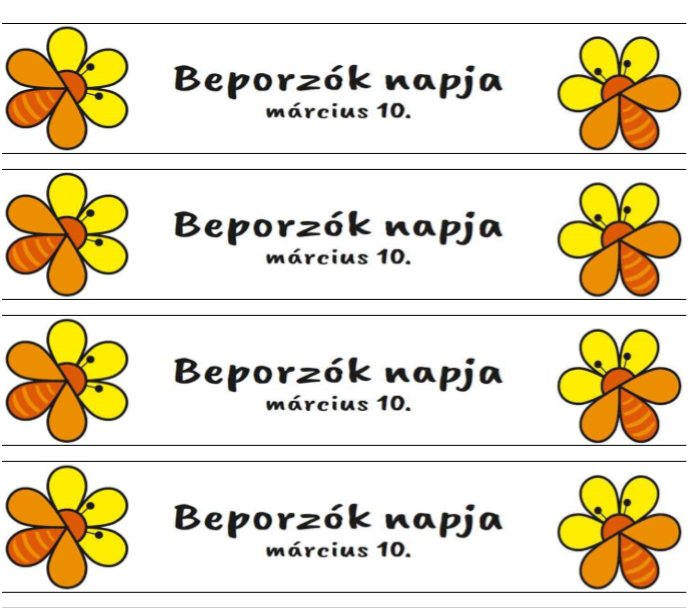 Tervezte: Vadné Árvai Ilona